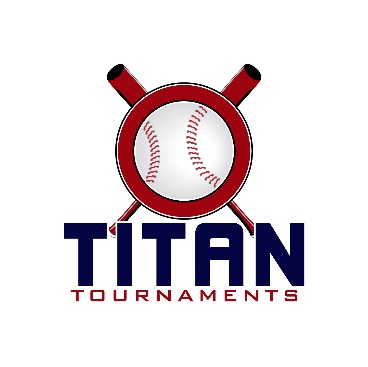 Thanks for playing ball with Titan!Roster and Waiver Forms must be submitted to the onsite director upon arrival and birth certificates must be available.8UCP, 12U, 13U, 14U at Victor Lord Park – 175 2nd St, Winder, GA10U, 15U at American Veterans Park – 204 Carson St, Commerce, GA

Entry Fee: $395Sanction Fee: $35 if unpaid in 2023/ Admission: $7 Per SpectatorCoaches: 3 Passes Per TeamPlease check out the how much does my team owe document.Format: 2 Seeding Games & Single Elimination Bracket PlayPlease refer to pages 14-15 of our rule book for seeding procedures.
The on deck circle is on your dugout side. If you are uncomfortable with your player being that close to the batter, you may have them warm up further down the dugout, but they must remain on your dugout side.
Headfirst slides are allowed, faking a bunt and pulling back to swing is not allowed.
Runners must make an attempt to avoid contact, but do not have to slide.
Warm Up Pitches – 5 pitches between innings or 1 minute, whichever comes first.
Coaches – one defensive coach is allowed to sit on a bucket or stand directly outside of the dugout for the purpose of calling pitches. Two offensive coaches are allowed, one at third base, one at first base.
Offensive: One offensive timeout is allowed per inning.
Defensive: Three defensive timeouts are allowed during a seven inning game. On the fourth and each additional defensive timeout, the pitcher must be removed from the pitching position for the duration of the game. In the event of extra innings, one defensive timeout per inning is allowed.
An ejection will result in removal from the current game, and an additional one game suspension. Flagrant violations are subject to further suspension at the discretion of the onsite director.10U Games - 90 minutes finish the inningAmerican Veterans Park
204 Carson St, Commerce, GA*Please be prepared to play at least 15 minutes prior to your scheduled start times*Director – Billy (678)-227-2852Roster must be printed from the Titan website, completely filled out, and turned in to Billy, prior to your team’s 1st game.Keep a copy for yourself, you will be required to turn in a Titan roster at every tournament.15U Games - 90 minutes finish the inningAmerican Veterans Park
204 Carson St, Commerce, GA*Please be prepared to play at least 15 minutes prior to your scheduled start times*Director – Billy (678)-227-2852Roster must be printed from the Titan website, completely filled out, and turned in to Billy, prior to your team’s 1st game.Keep a copy for yourself, you will be required to turn in a Titan roster at every tournament.8UCP Games - 75 minutes finish the inningVictor Lord Park – 175 2nd St, Winder, GA - Director – Ted (678)-764-1433*Please be prepared to play at least 15 minutes prior to your scheduled start times*Roster must be printed from the Titan website, completely filled out, and turned in to Ted, prior to your team’s 1st game.Keep a copy for yourself, you will be required to turn in a Titan roster at every tournament.12U Games - 90 minutes finish the inningVictor Lord Park – 175 2nd St, Winder, GA - Director – Ted (678)-764-1433*Please be prepared to play at least 15 minutes prior to your scheduled start times*Roster must be printed from the Titan website, completely filled out, and turned in to Ted, prior to your team’s 1st game.Keep a copy for yourself, you will be required to turn in a Titan roster at every tournament.13U Games - 90 minutes finish the inningVictor Lord Park – 175 2nd St, Winder, GA - Director – Ted (678)-764-1433*Please be prepared to play at least 15 minutes prior to your scheduled start times*Roster must be printed from the Titan website, completely filled out, and turned in to Ted, prior to your team’s 1st game.Keep a copy for yourself, you will be required to turn in a Titan roster at every tournament.14U Games - 90 minutes finish the inningVictor Lord Park – 175 2nd St, Winder, GA - Director – Ted (678)-764-1433*Please be prepared to play at least 15 minutes prior to your scheduled start times*Roster must be printed from the Titan website, completely filled out, and turned in to Ted, prior to your team’s 1st game.Keep a copy for yourself, you will be required to turn in a Titan roster at every tournament.TimeField/GroupTeamScoreTeam8:15Pardue/SpartanArcher Select – Torrey3-11Athens Elite10:00Bambino/TitanMorgan Maniacs8-10Putnam Bulldogs10:00Pardue/SpartanArcher Select – Torrey18-10FTB GA 10U11:45Bambino/TitanMorgan Maniacs11-3Georgia Legends11:45Pardue/SpartanAthens Elite10-4Muddog Nation1:30Bambino/TitanPutnam Bulldogs8-9Georgia Legends1:30Pardue/SpartanFTB GA 10U2-22Muddog Nation3:15Pardue
Gold Gm 1Titan 1 SeedMorgan Maniacs4-11Spartan 2 SeedMuddog Nation5:00Pardue
Gold C-ShipWinner of Game 1         Muddog Nation2-4Spartan 1 SeedAthens Elite3:15Bambino
Silver Gm 1Titan 2 SeedPutnam Bulldogs10-4Spartan 4 SeedFTB GA 10U5:00Bambino
Silver Gm 2Spartan 3 SeedArcher Select – Torrey6-14Titan 3 SeedGeorgia Legends6:45Bambino
Silver C-ShipWinner of Game 1Putnam Bulldogs17-5Winner of Game 2Georgia LegendsTimeField/GroupTeamScoreTeam8:15Gordon/SeedingStatham Pickles7-3Lights Out10:00Gordon/SeedingStatham Pickles5-4Monroe Expos11:45Gordon/SeedingLights Out3-4Xtreme Xposure1:30Gordon/SeedingMonroe Expos7-7Xtreme Xposure3:15Gordon
Bracket Gm 11 SeedStatham Pickles3-04 SeedLights Out5:00GordonBracket Gm 22 SeedXtreme Xposure5-113 SeedMonroe Expos6:45GordonBracket C-ShipWinner of Game 1Statham Pickles3-2Winner of Game 2Monroe ExposTimeField/GroupTeamScoreTeam10:304/ SeedingAvalanche Baseball4-16Premier Lions12:004/ SeedingAvalanche Baseball15-21Morgan Mallards1:304/ SeedingPremier Lions22-9Georgia Sticks3:004/ SeedingMogan Mallards20-19Georgia Sticks4:304Bracket Gm 11 SeedPremier Lions7-244 SeedGeorgia Sticks6:004Bracket Gm 22 SeedMogan Mallards20-43 SeedAvalanche Baseball7:304Bracket C-ShipWinner of Game 1Georgia Sticks11-12Winner of Game 2Mogan MallardsTimeField/GroupTeamScoreTeam8:153/ SeedingMudcats2-5North GA Stripers8:154/ SeedingAvalanche Baseball4-6Newton Rookies10:003/ SeedingSouth River Mudcats2-10North GA Stripers11:453/ SeedingMudcats8-7Avalanche1:303/ SeedingSouth River Mudcats6-5Newton Rookies3:153Bracket Gm 14 SeedSouth River Mudcats4-145 SeedAvalanche Baseball5:003Bracket Gm 22 SeedNewton Rookies10-43 SeedMudcats6:453Bracket Gm 3Winner of Game 1Avalanche Baseball6-71 SeedNorth GA Stripers8:303Bracket C-ShipWinner of Game 2Newton Rookies8-4Winner of Game 3North GA StripersTimeField/GroupTeamScoreTeam10:002/ SeedingEC Hustlers8-1Avalanche11:452/ SeedingSandlot Sluggers5-8Showtime - Belshan1:302/ SeedingAvalanche16-0Sandlot Sluggers1:301/ SeedingShowtime – Belshan7-10EC Hustlers3:15Field 2Bracket Gm 11 SeedEC Hustlers15-04 SeedSandlot Sluggers5:00Field 2Bracket Gm 22 SeedAvalanche6-43 SeedShowtime – Belshan6:45Field 2Bracket C-ShipWinner of Game 1EC Hustlers9-7Winner of Game 2AvalancheTimeField/GroupTeamScoreTeam8:151/ SeedingN GA Junkyard Dawgs4-8Lumpkin Indian Outlaws8:152/ SeedingWalton Co. A.S.5-2SE Canes10:001/ SeedingN GA Junkyard Dawgs7-6SE Canes11:451/ SeedingWalton Co. A.S.6-6Lumpkin Indian Outlaws3:151Bracket Gm 11 SeedWalton Co. A.S.7-64 SeedSE Canes5:001Bracket Gm 22 SeedLumpkin Indian Outlaws3-63 SeedN GA Junkyard Dawgs6:451Bracket C-ShipWinner of Game 1Walton Co. A.S.11-9Winner of Game 2N GA Junkyard Dawgs